Blok tematyczny: JAK POWSTAJE KSIĄŻKAKonspekt zajęć 19.05.2020Temat: W bibliotecePrzebieg dniaDzień 2. W bibliotece1.„Zabawy z pojęciami” – zabawa dydaktyczna. Podajemy dzieciom dowolny wyraz, np.: szacunek, zamęt, lament. Zadaniem dzieci jest wyjaśnienie znaczenia tego słowa. Możemy tylko podpowiadać i ukierunkowywać dzieci pytaniami pomocniczymi.2.Kłopoty w bibliotece – słuchanie wiersza M. Przewoźniaka.Kłopoty w biblioteceMarcin PrzewoźniakKsiążkom w pewnej bibliotecenudziło się tak dalece,że ni z tego, ni z owegozaczęły grać w chowanego.Calineczka się schowałaza ogromny Atlas ryb.Szukał krasnal Hałabała,gdzie się przed nim Plastuś skrył?Tak się wszystkie wymieszały,że ta pani w bluzce w prążkichodzi tutaj już dzień cały,nie znajdując żadnej książki.3.Rozmowa dotycząca treści wiersza: Co stało się pewnego razu w bibliotece?; Jakie bajkowe postacie występowały w wierszu?; Czym różni się biblioteka od księgarni?.4.„Czym się różnią książki?” – zabawa dydaktyczna. Urządzamy kącik książki z dostępnych publikacji. Prezentujemy dzieciom książki różnej wielkości, drukowane i mówione, pisane językiem Braille’a. Za każdym razem pytamy dzieci: Czym różnią się te książki?.Następnie wspólnie ustalamy zasady korzystania z kącika książki:– pożyczamy jedną książkę i oglądamy ją lub czytamy przy wyznaczonym stoliku;– po skończeniu oglądania lub czytania odkładamy książkę na miejsce;– szanujemy książki – nie niszczymy, nie zaginamy kartek, nie rysujemy po nich;– nie zabieramy książek innym dzieciom.5.Rozmowa na temat ulubionych książek. Najpierw opowiadamy o książkach, które najbardziej lubimy, i wyjaśniamy, dlaczego je lubimy. Następnie dzieci opowiadają o swoich ulubionych książkach.6.Zadanie z wykorzystaniem karty 2 – liczenie głosek w wyrazach oraz 2 A – układanie książek od największej do najmniejszej poprzez łączenie ich z kostkami o odpowiedniej liczbie oczek.7.„Jesteśmy bohaterami z bajek” – zabawa ruchowa. Wypowiadamy nazwę postaci z bajki (np. smok wawelski, Kot w Butach, krasnoludek, olbrzym, wilk), a zadaniem dzieci jest zaprezentować tę postać ruchem, mimiką.8, Zabawa przy muzyce. „Apaszki” – zabawa naśladowcza. Każde dziecko trzyma swoją apaszkę i naśladuje ruchy  (np. pionowe – z góry na dół, poziome – od prawej do lewej).9.„Moja okładka” – praca plastyczna. Malowanie farbami zaprojektowanej przez dziecko okładki do ulubionej książki.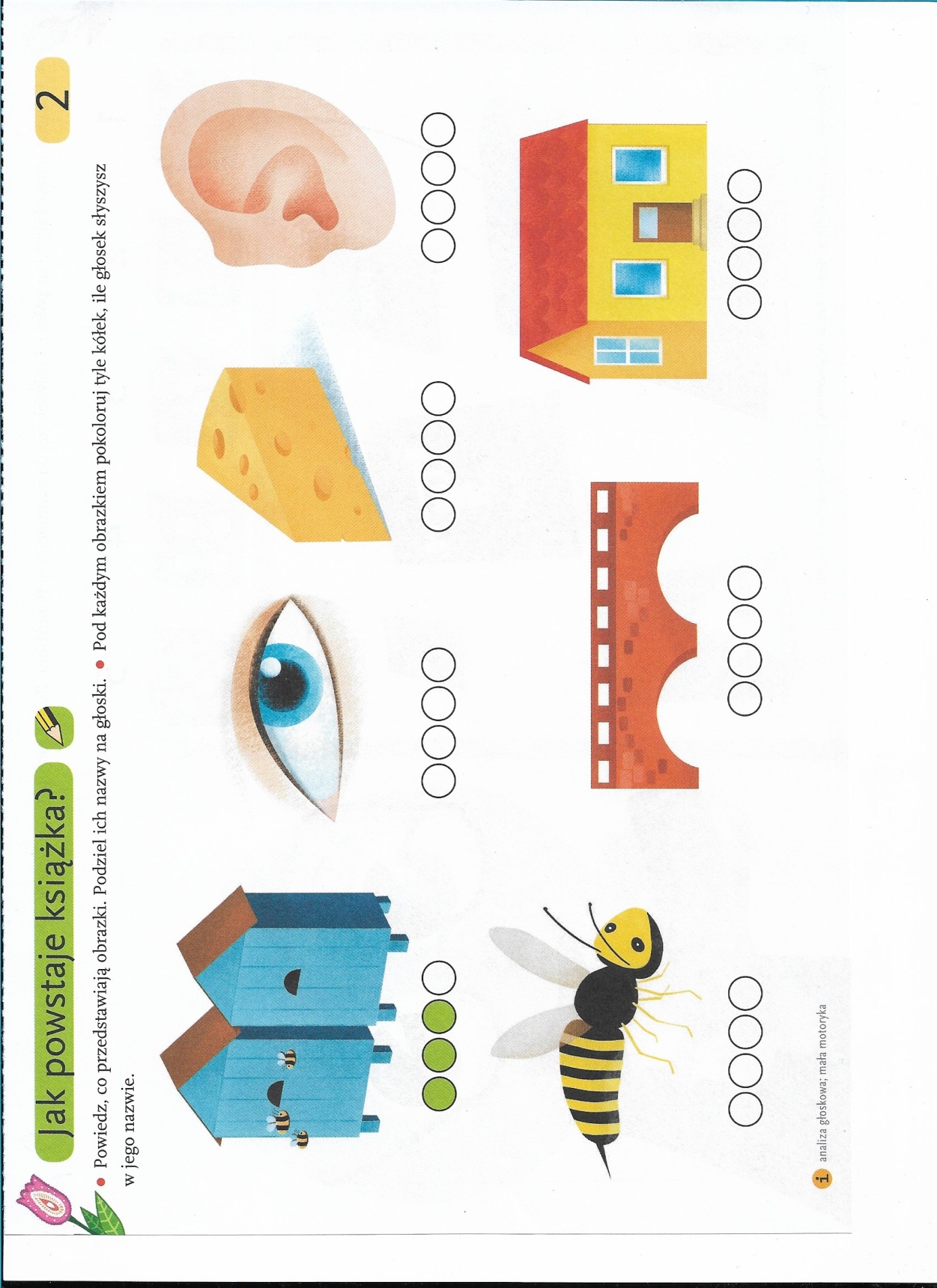 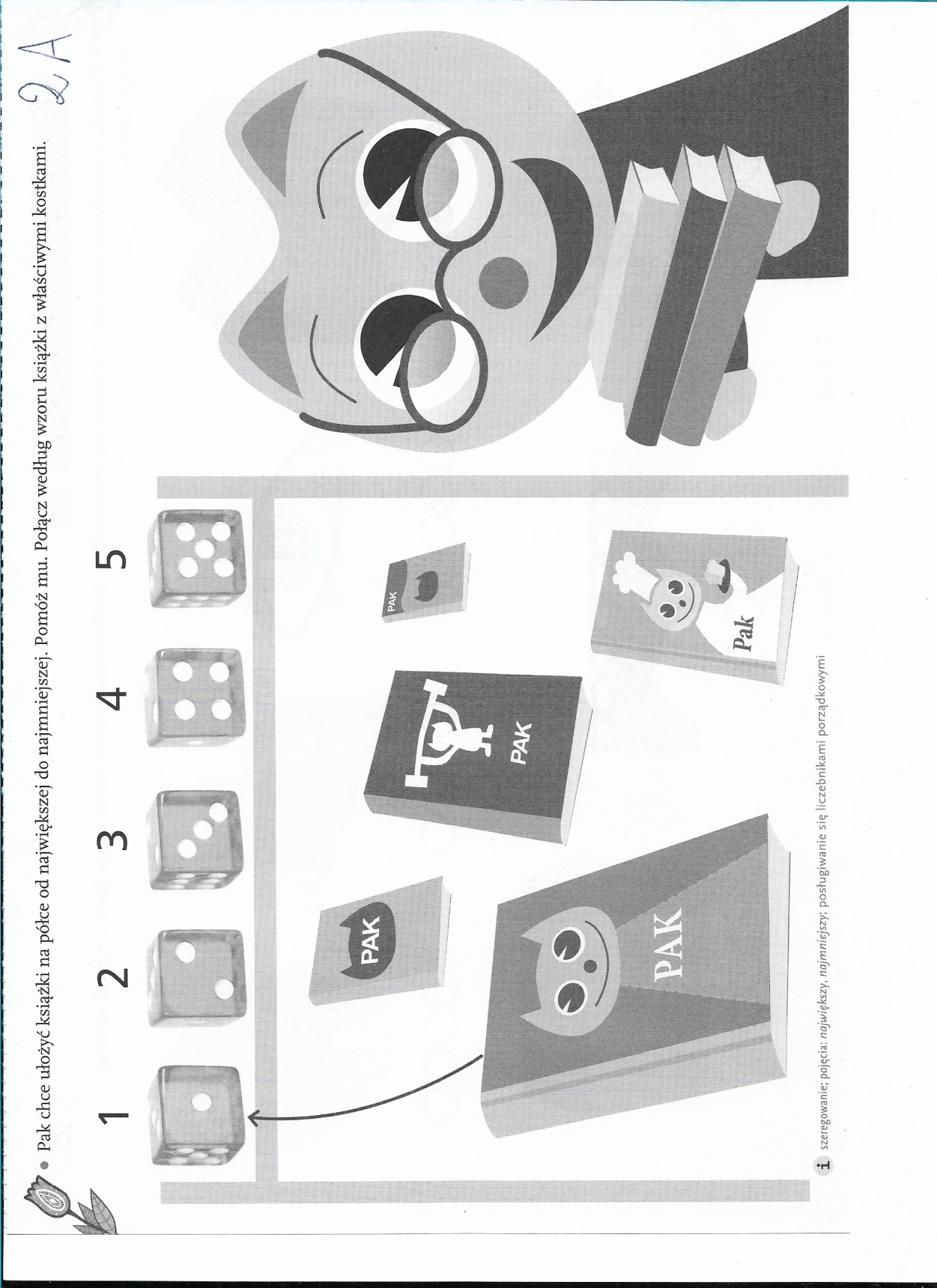 